Сумська міська радаVІІ СКЛИКАННЯ LXXVII СЕСІЯРІШЕННЯвід 24 червня 2020 року № 7058-МРм. СумиРозглянувши звернення громадянки, надані документи, відповідно до протоколу засідання постійної комісії з питань архітектури, містобудування, регулювання земельних відносин, природокористування та екології Сумської міської ради від 14.05.2020 № 191, статей 12, 35, 79-1, 118, 121, 122 Земельного кодексу України, статті 50 Закону України «Про землеустрій», частини третьої статті 15 Закону України «Про доступ до публічної інформації», керуючись пунктом 34 частини першої статті 26 Закону України «Про місцеве самоврядування в Україні», Сумська міська рада ВИРІШИЛА:Відмовити Михалку Григорію Івановичу у наданні дозволу на розроблення проекту землеустрою щодо відведення земельної ділянки у власність за адресою: м. Суми, Сумська міська громадська організація «Садівниче товариство «Золоте руно», земельна ділянка № 20А, орієнтовною площею 0,1200 га для індивідуального садівництва у зв’язку з непідтвердженим фактом набуття права користування земельною ділянкою заявника та відсутністю документів, що посвідчують право на земельну ділянку (акта на право постійного користування, договору оренди) у Сумської міської громадської організації «Садівниче товариство «Золоте руно».Сумський міський голова                                                                     О.М. ЛисенкоВиконавець: Клименко Ю.М.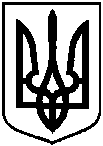 Про відмову Михалку Григорію Івановичу у наданні дозволу на розроблення проекту землеустрою щодо відведення земельної ділянки у власність за адресою: м. Суми,                                       Сумська міська громадська організація «Садівниче товариство «Золоте руно», земельна ділянка                    № 20А